On-The-Job Trained Dental Assistant: A Resource Guide for Dental PracticesDue to the shortage of dental assistants (DA), the DPH Office of Oral Health has compiled this resource guide to aid dental practices in Massachusetts with the training and licensing of on-the-job trained (OJT) dental assistants.The Board of Registration in Dentistry (BORID) regulations (234 CMR 4.00: Licensure and license renewal requirements) allow for non-formally trained dental assistants to join the dental workforce under two primary pathways:  Initial licensure for dental assistants trained on the job (234 CMR 4.12)Notice of intent to apply as a first-time dental assistant trained on the job (234 CMR 4.13). Frequently Asked Questions1. What qualifies as “practicing dentistry” as a dental assistant?Almost anything with gloves onHands-on contactBeing involved in clinical care in any wayRunning an autoclave or any dental office equipmentHelping with any aspect of the sterilization processCleaning an operatory before or after a patientPlease note, per BORID, a “sterilization technician” is considered to be practicing as a dental assistant. 2. What radiation health and safety training courses are approved by BORID?Below are the six Massachusetts radiation health and safety training courses approved by BORID:Massachusetts Dental Society (through the Boston University School of Dental Medicine): https://www.yankeedental.com/Attendees/Search-for-CoursesSearch for the Title: “Radiology”Boston University School of Dental Medicine: https://www.bu.edu/dental/ce/courses/Look for “Radiology Certification for Dental Auxiliaries”Tufts University School of Dental Medicine: https://dental.tufts.edu/CEQuinsigamond Community College: https://www.qcc.edu/Springfield Technical Community College: https://www.stcc.edu/wdc/descriptions/wden-001-dental-radiology-certificate-program/ Mount Wachusett Community College: https://mwcc.edu/academics/certificate/dental-assisting/3. Are there other ways to demonstrate competence in radiation health and safety?In lieu of completion of a BORID approved radiation health and safety training course, BORID will accept:Proof of a passing score on the Dental Assistant National Board Radiation Health and Safety Exam for dental assistants.An official transcript documenting acceptable radiation health and safety training for foreign-trained dentists interested in practicing as a dental assistant.Proof of successful competition of a radiation health and safety training for dental students interested in practicing as a dental assistant.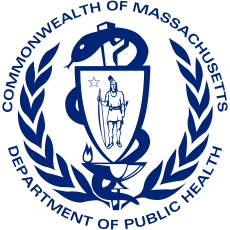 For questions related to licensure or the practice of dentistry, contact the Board of Registration in Dentistry.Phone: (800) 414-0168, (617) 973-0971Email: dentistry.admin@state.ma.usWebpage: https://www.mass.gov/orgs/board-of-registration-in-dentistry 